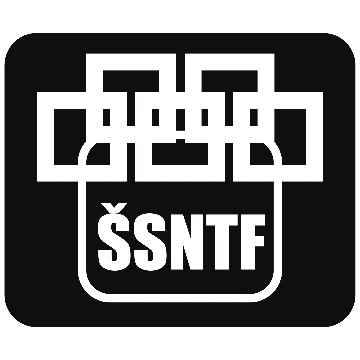 Študentski svet Naravoslovnotehniške fakulteteODDAJA KADIDATURESpodaj podpisani/-a izjavljam, da oddajam kandidaturo za predstavnika študentov v Študentskem svetu Naravoslovnotehniške fakultete (ŠS NTF) za mandatno obdobje 2022/23 – naknadne volitveNaslovnik: (za Volilni odbor ŠS NTF)Splošno kadrovska služba NTFSnežniška 51000 LjubljanaPriloga: Potrdilo o vpisu.Kraj in datum:________________					Podpis:_______________IME:PRIIMEK:NASLOV:GSM-ŠT.:ŠTUDENTSKA E-POŠTA:ŠTUDIJSKA SMER:LETNIK in STOPNJA:VPISNA ŠT.: